Глава I. Теоретические основы разработки познавательного тура на основе этнокультурного потенциала региона
1.1. Специфика познавательного туризма
1.2. Сущность и понятие этнокультурного потенциала региона
1.3. Технологии проектирования познавательного тура
ВыводыГлава I. Теоретические основы разработки познавательного тура на основе этнокультурного потенциала региона
1.1. Специфика познавательного туризмаЧеловечество, как писал В. И. Вернадский, произвело на поверхности Земли преобразования, которые приравниваются к геологическим переворотам малого масштаба, и все это запечатлено в исторической среде. Но идет процесс утраты культурных ценностей, опасность которого цивилизация стала осознавать. Сегодня необходимо содействовать возрождению национального достояния, то есть выявлять, восстанавливать, изучать и использовать культурное и природное наследие. Туризм заинтересован в этом процессе. Увидеть мир своими глазами, услышать, ощутить важные части восстановительной функции туризма, они несут в себе большой гуманитарный потенциал. Туризм удовлетворяет стремление к познанию, способствует пониманию многообразия культур, существующих на нашей планете, содействует развитию личности, его творческого потенциала, расширению горизонта знаний. Поэтому познавательный туризм – это важное явление в современном мире, двигающее развитие регионов в сторону концентрации на аутентичном, сохранении национального культурного наследия. Особенности культуры различных регионов мира все чаще побуждают людей проводить отпуск в путешествии. Объекты, посещаемые туристами, способствуют их духовному обогащению, расширению кругозора. Культура является одним из основных элементов туристского интереса. Познавательный туризм охватывает все аспекты путешествия, посредством которого человек узнает о жизни, культуре, обычаях другого народа. Туризм, таким образом, является важным средством создания культурных связей и международного сотрудничества. Развитие культурных факторов внутри региона является средством расширения ресурсов для привлечения туристских потоков. Во многих странах туризм может быть включен в так называемую политику культурных отношений. Уровень культурного развития может быть использован также для создания благоприятного имиджа конкретного региона на туристском рынке. Элементы и факторы культуры могут являться каналами распределения информации о туристских возможностях местности. Успех развития туризма зависит не только от материально-технической базы, соответствующей общепринятым стандартам и требованиям, но и от уникальности национального культурного наследия.Познавательный туризм еще называют экскурсионным. По закону "Об основах туристской деятельности в Российской Федерации" экскурсантом является "лицо, посещающее страну (место) временного пребывания в познавательных целях на период менее 24 часов без ночевки в стране (месте) временного пребывания и использующее услуги экскурсовода (гида), гида-переводчика". Если такое путешествие длится больше суток это уже и есть культурно-познавательный туризм, то есть вид туризма, главной целью которого является осмотр достопримечательностей, а главной особенностью - насыщенность поездки экскурсионной программой.Историко-культурный потенциал региона – основа познавательного туризма. Он состоит из объектов культурного наследия (памятников истории, архитектуры, археологии и т.д.), уникальных культурно-исторических и природных территорий. При разработке проектов, связанных с познавательным туризмом, необходимо учитывать основные дифференциации познавательного туризма:1.По формам пространственной локализации– дифференциация по территории. 2.По типу мотивации– дифференциация по позиции туриста в отношении культурно-исторического и природного наследия (соответственно по средствам размещения и передвижения). 3.По видовой принадлежности– дифференциация по объекту наследия. Объекты культурного наследия могут иметь различные формы пространственной локализации:1. Точечные– отдельные исторические и архитектурные памятники. 2. Линейные– древние торговые пути, старинные каналы. 3. Ареальные– зоны распространения культурных традиций, традиционных форм природопользования, памятные исторические места. В большинстве своем охраняются точечные историко-культурные объекты, но значительно возросло понимание познавательной ценности ареальных и линейных структур. На основе ареальных объектов культурного наследия возможно создание природно-исторических парков, которые могут стать важными формами сохранения, возрождения и реконструкции культурного наследия. Туристы, посещая регион, воспринимают его социокультурную среду в комплексе с традициями, обычаями, национальными особенностями и окружающей природой. Линейные же объекты культурного наследия должны стать основой для организации туристических маршрутов. На основе точечных, ареальных и линейных объектов возникает пространственная структура познавательного туризма, где, во-первых, выделяются ядра и центры, выполняющие функции выявления, изучения, сохранения и туристского освоения историко-культурного наследия, создания исторических и экологических программ обучения. Во-вторых, это объекты наследия, имеющие определенную площадь, историко-культурные территории, где сочетались бы культурно-исторические объекты, культурные и природные ландшафты, национальные праздники и традиции, бытовой уклад жизни. Здесь должны сохраняться и использоваться памятники в их естественной среде, восстанавливаться традиционное природопользование, так как нарушения ландшафта отрицательно влияет на привлекательность культурного объекта. В-третьих, определяются линейные объекты, играющие связующую роль. Создание подобной структуры невозможно без правильной оценки территории и расположенных на ней памятников. Поскольку от ценности памятников и их территориальной концентрации зависит и месторасположение историко-культурных территорий, и направление их использования, и интенсивность рекреационных потоков, и возможность включения в экономическую инфраструктуру региона. Причем оценка должна происходит с учетом современных тенденций в туризме, где главным выступает возрастание активной роли туриста, которого привлекают не только памятники сами по себе, но и культурная среда, культурный и природный ландшафт, возможность включения в культурный процесс. Таким образом, позиция туриста по отношению к культурно-историческому наследию делит познавательный туризм на туризм наследия, или культурно-исторический туризм, и туризм впечатления – экокультурный туризм. Культурно-исторический туризм осуществляется в типичных формах обзорноознакомительного экскурсионного туризма. Турист выступает в роли наблюдателя, потребителя рекреационных ресурсов, ориентирован преимущественно на ознакомление с культурными ценностями, археологическими и историческими памятниками, архитектурными ансамблями, музеями. В экокультурном туризме, или туризме впечатлений, он погружается в изучаемую культуру, участвует в культурном процессе, осваивает новые знания, навыки и умения. Соответственно, оба типа познавательного туризма отличаются и средствами передвижения, и размещения туристов. Если культурно-исторический туризм использует традиционные средства размещения (гостиницы, базы отдыха) и передвижения (автобусные, теплоходные туры), то экокультурный туризм предлагает туристам в качестве средств размещения экоотели, юрты, деревенские дома, палаточные городки, монастыри, а в качестве средств передвижения возможны собачьи и оленьи упряжки, конные повозки, то есть средства передвижения, соответствующие изучаемой культуре. Экокультурный туризм объединяет природное и культурное наследие, показывая взаимное влияние друг на друга природных ландшафтов, форм природопользования и духовной жизни народа. Экологический, этнографический, паломнический и экспедиционно-исторический туризм – виды экокультурного туризма. В настоящее время растет интерес к изучению редких и уникальных природных объектов и явлений природы при уважительном, бережном и гуманном отношении к животным и растениям посещаемой местности. В этом случае экологический туризм, в классическом его понимании, становится познавательным. Познание природы основной мотив путешествий по особо охраняемым природным территориям. По определению Международной организации экотуризма, «экологический туризм– это ответственное путешествие в природные зоны, области, сохраняющие окружающую среду и поддерживающие благосостояние местных жителей». Таким образом, экотуризм смыкается с этнографическим туризмом, суть которого состоит в посещении мест проживания малых народностей, изучение их культуры, традиций, быта и духовной жизни, участие в праздниках. По своей мотивации этнотуристы схожи с участниками экологических туров. Многие экотуристы с невысокими требованиями к уровню и качеству обслуживания, питания и размещения становятся основными потребителями этнографических туров. Меньше требований к комфорту обычно предъявляют и участники паломнических туров.Размещаются они в монастырях, палаточных городках, храмах, пища часто постная, выбор ее невелик, потому что цель паломничества – готовность жертвовать материальными ценностями, удобствами для духовного познания. Путешествия в условиях особых трудностей предполагает и исторический экспедиционный туризм. Туристы проходят маршрутами известных путешественников, уникальных экспедиций, испытывая на себе все трудности путешественников прошлых лет при освоении Сибири и Арктики.Таким образом, познавательный туризм охватывает все аспекты путешествия, посредством которого человек узнает о жизни, культуре, обычаях другого народа. Туризм, таким образом, является важным средством создания культурных связей и международного сотрудничества. Развитие культурных факторов внутри региона является средством расширения ресурсов для привлечения туристских потоков. Во многих странах туризм может быть включен в так называемую политику культурных отношений. Уровень культурного развития может быть использован также для создания благоприятного имиджа конкретного региона на туристском рынке. Элементы и факторы культуры могут являться каналами распределения информации о туристских возможностях местности. Успех развития туризма зависит не только от материально-технической базы, соответствующей общепринятым стандартам и требованиям, но и от уникальности национального культурного наследия.1.2. Сущность и понятие этнокультурного потенциала регионаДля ряда регионов, не располагающих значительным промышленным или аграрным потенциалом, реальной возможностью социально-экономического подъема становится ориентация на культурное богатство. В постиндустриальную эпоху возвышаются ценности культурного разнообразия, самобытности, творчества, традиционного знания, ремесла. Они становятся фактором экономического развития, саморазвития местных сообществ. Культурное своеобразие формирует устойчивый интерес к культурному наследию и спрос на культурные услуги, что обеспечивает приток финансовых ресурсов для развития территорий; реализация потенциала этнической культуры становится одним из эндогенных факторов развития, способных перерасти в устойчивое конкурентное региональное преимущество. Историко-культурное наследие этнических групп – значимый фактор конкурентоспособности, который может быть использован для создания благоприятного имиджа на туристском рынке. В основном речь идет о таких направлениях туризма, как этнографический, аборигенный, событийный.Усиление внимания туризма к этнической культуре объясняется тем, что в глобализирующемся мире идентичность, или своеобразие, оценивается очень высоко и привлекает интерес, в том числе, коммерческий. «Возрождение этнических культур является сопротивлением наступающим всеобщим стандартам, продуктивной попыткой сохранить свою самобытность». Это формирует устойчивый интерес к культурному наследию и спрос на культурные услуги, что обеспечивает приток финансовых ресурсов для развития территорий. Поэтому для многих российских территорий ориентация туризма на использование потенциала этнической культуры становится одной из реальных возможностей социально-экономического подъема.Этнографический туризм позволяет туристу узнать и прочувствовать опыт различных культур. Образцами этнографической привлекательности могут служить язык, религия, музыка, традиции, фольклор, история, ремесла и быт. Этнография может быть включена в любой туристический план и сделать региональный турпродукт более привлекательным для туристов.Большой экономический словарь под редакцией А.Н. Азрилиана термин «потенциал» (от лат. potentia — сила, мощь) определяет как совокупность имеющихся средств, возможностей в какой-либо области. В более широком смысле потенциал — это совокупность факторов, имеющихся в наличии, которые могут быть использованы и приведены в действие для достижения определенной цели, результата. Важно подчеркнуть, что понятие «потенциал» по определению представляет собой абсолютные, а не реально используемые средства и возможности. Кроме того, само по себе это понятие ничего не говорит о степени эффективности их использования.Стремление сохранить и возродить этническую культуру актуализируется в условиях глобализации. Усиление внимания к этнической культуре объясняется тем, что в глобализирующемся мире идентичность, или своеобразие, оценивается очень высоко и привлекает интерес, в том числе, коммерческий. По мнению А.В. Костиной «возрождение этнических культур является сопротивлением, наступающим всеобщим стандартам, продуктивной попыткой сохранить свою самобытность». Этнический фактор – важный компонент идентичности региона в международных и внешнеэкономических связях. Международный «капитал» «этнических регионов» во многом определяется не материальными, а религиозно-культурными и политическими факторами. Потенциал этнической культуры включает множество компонентов, составляющих его структуру и выполняющих определенные функции. Структурная и функциональная конфигурация этнокультурного потенциала будет меняться в зависимости от объекта анализа. Различным будет и характер дивидендов, получаемых в процессе реализации этнокультурного потенциала. Базовыми структурными элементами этнокультурного потенциала (рис. 1) выступают: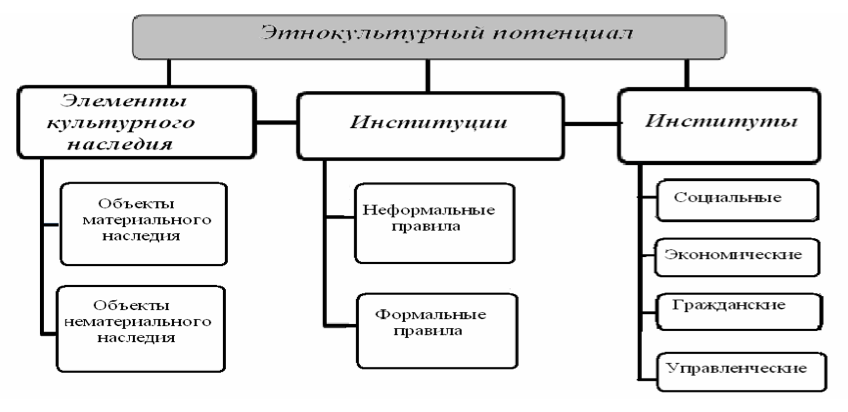 Рисунок 1 – Компоненты этнокультурного потенциала региона1) элементы культурного наследия, используемые в качестве экономических ресурсов, либо способные участвовать в создании экстерналий, в том числе: а) объекты материального наследия (памятники археологии, памятники истории, музеи и музеи-заповедники, этнографические деревни, архитектурные памятники, предметы народного быта и костюма и др.); б) объекты нематериального наследия (произведения устного народного творчества и художественной литературы, искусства и религии и др.);2) институции, участвующие в реализации экономических функций этнической культуры, в том числе: а) неформальные правила, передаваемые через культуру (обычаи, обряды и празднества; устные традиции и формы их выражения; традиционные и старинные технологии; виды и формы хозяйствования, быта и природопользования; знания и навыки, связанные с традиционными ремеслами; религиозные культы и верования; виды и формы традиционного образования, медицины и спорта и др.); б) формальные правила (например, закрепленные в правовых нормахв) преференции для национально-территориальных образований или меры по государственной поддержке коренных малочисленных народов и др.);3) институты, обеспечивающие включение обозначенных институций в социально-экономические отношения: а) органы государственной власти и местного самоуправления (министерства культуры, регионального развития, администрации территориальных органов управления) б) экономические институты (например, организации общественного питания, специализирующиеся на национальной кухне; организации по продаже сувенирной продукции, туристические организации и др.); в) социальные институты (например, центры развития традиционных ремесел, фольклорные коллективы и др.); г) институты гражданского общества (например, национальные общественные объединения и культурные автономии, общины, роды и др.).В повышении конкурентоспособности ряда регионов, в условиях глобализации и становления постиндустриального общества, этнокультурный потенциал можно рассматривать как экономический ресурс, который выступает в материальной и нематериальной форме и создает условия для социально-экономического развития регионов и повышения качества жизни населения.Этнокультурный потенциал может реализовываться в усилении гражданских характеристик регионального сообщества. Национальные общественные объединения и национально-культурные автономии занимают существенное место в третьем секторе, составляющем самостоятельный необходимый институт гражданского общества. Потенциал этнических сообществ видится в развитии гражданского общества через расширение сети НКО; увеличении количества социально-значимых общественных инициатив на региональном и муниципальном уровне; профилактики проявлений этнического экстремизма; укреплении имиджа региона.Следующее о чем стоит упомянуть – это использование этнокультурного потенциала в позиционировании региона мире. Этническая близость (а также культурная, лингвистическая, религиозная) может быть использована для развития регионами связей с иностранными акторами. Это доказывают примеры развития международного экономического сотрудничества регионов проживания финно-угорских народов, регионов Саяно-Алтая, Татарстана и др.Изучение этнокультурного потенциала позволит более обоснованно подходить к определению стратегий и тактик регионального развития, поскольку стратегия регионального развития должна в полной мере учитывать социальные, культурные, в частности, этнокультурные особенности населения, особенно в «этнических» регионах. Результаты исследования этнокультурного потенциала могут стать информационной базой для формирования основ региональной этнокультурной политики и принятия всесторонне обоснованных решений по включению культурного наследия в экономику региона. Оценка этнокультурного потенциала человеческого ресурса региона как основной части производительных сил позволит конкретизировать его вклад в формирование региональных конкурентных преимуществ и обозначить перспективные направления его использования. Решение этих задач, в свою очередь, будет способствовать созданию пространственных предпосылок для формирования дополнительных конкурентных преимуществ, базирующихся на внутренних ресурсах самого сообщества, что особенно важно на фоне неблагоприятной структуры других факторов и отсутствия очевидных выгод.1.3. Технологии проектирования познавательного тураСовременная действительность требует инновационных подходов к организации туристской деятельности. Это касается не только инновационного менеджмента, но и особенностей организации туров различной направленности. Технология проектирования в этом направлении практически не отличается от создания проектов в каких-либо других областях. Различаться проекты будут только содержательно: кого вы отправите в путешествие, какая программа будет внедряться, какой тип отдыха предпочитает турист – активный (поход в горы) или пассивный отдых (у камина в уютной гостиной маленького пансионата). Технология проектирования – это конструктивная творческая деятельность, направленная на достижение цели с наименьшими ресурсными затратами (временными, материальными, финансовыми, трудовыми, человеческими и т.д.) с использованием целесообразных форм, методов и средств. Технология – это своеобразный процесс, отличающийся последовательностью действий, в ходе которых решается специфическая задача. В данном пункте мы рассмотрим, как используются технологические методы при разработке тура.Проектирование  тура предусматривает согласование возможностей предприятия, осуществляющего  это проектирование, с запросами  туристов. В процессе разработки тура туроператору необходимо знать, как правильно взаимодействовать со следующими объектами внешней среды: потребители (рынки потребления), конкуренты (рынок предложения), а также поставщики и партнеры. Потребители. В процессе формирования и планирования тура потребители являются основным и определяющим объектом. Туристское предприятие в первую очередь ориентируется на изучение потребителей, чтобы правильно сформировать идею, замысел и непосредственную разработку тура. Изучение контингента потребителей будет охватывать выявление их предпочтений, возможностей и вкусов в проведении туристического отдыха, покупательной способности, размеров рынка и состояния спроса на нем. Также необходимо учитывать ряд других факторов и характеристик, которые определяют поведение потребителей по отношению к туру. Изучение потребителей проводится на основе анализа комплекса маркетинговых исследований. Конкуренты. Конкуренты являются важным аспектом при проведении исследований и прогнозировании. Изучение конкурентов при разработке тура предполагает маркетинговые исследования рынка предложения, а также анализ конкурирующих туров и ближайших конкурентов. На основе такого анализа туроператор разрабатывает свой замысел и реальное воплощение тура. При этом в тур закладываются конкурентные преимущества, его необходимо сделать более привлекательным для потребителей, а также следует предусмотреть ряд мер, направленных на противодействие конкурентов на выбранном сегменте рынка. У туроператора есть возможность выбрать для себя такой продукт или потребительский сегмент рынка, на котором конкуренция отсутствует, а если и присутствует, то минимальная. Партнеры и поставщики. Эта позиция является одним из основных направлений взаимодействия туристского предприятия. При такой ситуации туроператору необходимо проводить изучение, поиск и выбор партнеров и поставщиков для продвижения и сбыта своего конкурентоспособного продукта, который максимально отвечает потребностям потребителей. Также туроператор организовывает сотрудничество со своими партнерами и поставщиками. Под партнерами следует понимать другие туристические предприятия, как отечественные, так и зарубежные, которые принимают участие в полном или частичном формировании туристского продукта туроператора. Поставщиками являются производители первичных услуг туристского характера, которые включаются в тур. Сюда относятся отели, транспортные предприятия, предприятия питания, страховые, финансовые, транспортные компании, а так же ряд других организаций, чьи услуги можно включать в состав тура, как основные, так и дополнительные.Большую роль в работе туристического предприятия играет также внешняя среда, которая включает в себя правительственные и другие государственные организации, а также профессиональные и общественные объединения, различные представительства иностранных государств, союзы и различные объединения потребителей. Очень часто считают, что туристическая организация не может в полной мере воздействовать на внешнюю среду. Считается, что такая связь носит исключительно однонаправленный характер, и что туристическая организация должна только учитывать влияние внешней среды на свою деятельность. Но в действительности это не совсем так, так как обратное воздействие является очень важным, и оно заключается в формировании приемами и методами паблик рилейшнз благоприятного влияния со стороны внешней среды по отношению к деятельности туристических организаций. В конечном результате это дает возможность спланировать и организовать четкую работу туристической организации, и в конечном итоге снизить угрозы со стороны внешней среды. Основой для проектирования услуги является её вербальная модель (краткое описание) –  набор требований, выявленных в результате исследования рынка  услуг, согласованных с заказчиком, и учитывающих возможности исполнителя  услуг.   Характеристики  услуги должны быть не ниже требований государственного стандарта на соответствующий вид услуги. В проект необходимо включать конкретные требования по обеспечению безопасности услуги, минимизации рисков для потребителей услуги и их имущества, обслуживающего персонала и для окружающей среды.Порядок формирования туров регламентирует ГОСТ Р 50681-94 «Туристско-экскурсионное обслуживание. Проектирование туристской услуги». Основу для разработки тура составляет его краткое описание. Сюда будет входить набор необходимых требований, которые выявлены в результате исследования рынка туристических услуг, согласованных с заказчиком с учетом возможностей исполнителя. Проектирование тура включает в себя следующие этапы: 1. Разработка технологической документации. 2. Установление технологии процесса обслуживания клиентов. 3. Установление нормируемых характеристик тура. 4. Определение методов контроля качества. 5. Анализ проекта. Проект тура в обязательном порядке должен содержать ряд конкретных требований и мероприятий для обеспечения безопасности тура. Документация, которая предъявляет требования к процессам обслуживания туристов, должна содержать следующие позиции: 1. Договорное обеспечение туров. 2. Детальное описание процессов, методов и форм обслуживания туристов. 3. Расчет количества обслуживающего персонала и их уровень профессиональной подготовки. 4. Определение значений характеристик процессов обслуживания туристов. К технологической документации по туру также будет относиться Технологическая карта туристского маршрута, к которой прилагаются рекомендации по ее правильному заполнению. Кроме того, здесь должен быть график загрузки туристкой организации и информационный листок к туристической путевке. Документация, отражающая требования к любому виду обслуживания туристов, должна содержать:Описание процессов, форм и методов обслуживания туристов;Характеристики процессов обслуживания туристов;Требования к типу, количеству и пропускной способности используемого оборудования;Необходимое количество персонала и уровень его профессиональной подготовки;Договорное обеспечение обслуживания;Гарантии обслуживания туристов;Согласования с собственниками рекреационных ресурсов, органами санитарно-эпидемиологического контроля, пожарного надзора и др.Конкретные  требования к процессу обслуживания туристов не могут быть ниже требований действующих нормативных документов.Раздел по контролю качества должен содержать установленные формы, методы и способы организации контроля за осуществлением процесса обслуживания туристов, который должен полностью соответствовать запроектированным характеристикам. Завершающей стадией проектирования будет стадия анализа проекта, который будет подтверждать следующую информацию: 1. Методы контроля качества должны обеспечивать объективную оценку характеристик процесса обслуживания туристов. 2. Требования к процессам обслуживания туристов должны полностью отвечать запроектированным характеристикам услуг. 3. Характеристики проектируемого тура должны обеспечивать безопасность жизни и здоровья туристов, а также охрану окружающей среды. Анализ проекта направлен на своевременное выявление и устранение несоответствий в разделах проекта. После проведения анализа составляется перечень уточнений и дополнений к каждому разделу технологического проекта туристского предприятия. После чего туристское предприятие может перейти к следующей позиции – формированию тура.На стадии формировании тура разрабатывается сам тур, то есть определяете время, место проведение, продолжительность, выбираете форму проведения, просчитываете особенности тура, его материально-техническую составляющую. Необходимым и важным моментом является расчет бюджета туристкой программы. В первой пункте выпускной квалификационной работы мы выявили, что познавательный  туризм связан с информационным потреблением рекреационных ресурсов.Он ориентирован преимущественно на ознакомление туристов с культурными ценностями: археологическими;культурно-историческими памятниками, архитектурными ансамблями, этнографией (быт, культура, традиции народов, фольклор), хозяйством. Познавательный  туризм связан с информационным потреблением рекреационных ресурсов. Он ориентирован преимущественно на ознакомление туристов с культурными ценностями: археологическими и культурно-историческими памятниками, архитектурными ансамблями, этнографией (быт, культура, традиции народов, фольклор), хозяйством.Познавательный туризм редко  выступает в качестве самостоятельного направления, обычно познавательные цели путешествия сочетаются с иными  —  отдых, развлечения. В познавательном туризме очень высока доля лиц старшего возраста, что обуславливает требовательность к качеству услуг гостеприимства.Рынок познавательного туризма также  достаточно широк. Он не зависит от возрастной принадлежности туристов, а только от круга его интересов. Интересовать человека может многое, а особенно что-то непривычное и  необычное, ранее не виденное и неизвестное.Поэтому при разработке рынка, при  рекламе особое внимание нужно уделять  освещению именно этих сторон туристского маршрута. Существуют две разновидности познавательных туров:  1) стационарные туры с пребыванием туристов в одном городе, туристском центре;  2) маршрутные туры  посещение нескольких городов и центров достопримечательностей, выстроенное в виде маршрута путешествия. При организации маршрутных туров разрабатывается специальный график посещения запланированных пунктов. На город или туристский центр выделяется от 1 до 3 дней в зависимости от величины туристского центра и объема достопримечательностей. Кроме того, познавательные туры имеют массу тематических разновидностей: исторические экскурсии, литературные, театральные, этнографические, фольклорные, знакомство с живописью (по знаменитым картинным галереям),знакомство с балетом и оперой (по знаменитым оперным театрам: Милан, Париж, Вена), по местам действия известных литературных произведений, по местам жизни великих писателей, природоведческие и многие другие.     Основную  роль в таких программах играют экскурсионно-познавательные и культурные (театры, концерты) мероприятия, направленные на удовлетворение любопытства туристов. Если организуется исторический тур, то богатая экскурсионная программа призвана осветить историческое развитие местности на примерах достопримечательных объектов. Культурные мероприятия - это посещение театров, концертов, просмотр пьес национально-исторического характера. В программу включается посещение музеев быта, декоративно-прикладного искусства, исторических, краеведческих музеев и т. д.  Программа тура строится в зависимости от тематики тура. Досуг на таких турах культурно-познавательного характера: творческие встречи, видеопрограммы о месте отдыха, какие-то национальные праздники. Не исключается посещение ресторанов с программой варьете, дегустацией национальных кухонь. Спортивные и курортные программы, как правило, не планируются. Размещение туристов на стационарных турах может быть самым разнообразным - в гостиницах от 1 до 5 звезд. Основное требование местонахождение гостиницы в черте города, желательно ближе к его историческому центру. На маршрутных турах туристов размещают, как правило, в гостиницах туристского класса (в разных странах это от 2 до 4 звезд).  Питание на маршрутных турах - обычно полный пансион, так как основное время уделяется экскурсиям, музеям, театрам и у туристов нет времени самостоятельно организовывать себе питание. Пункты питания заказываются в удобной близости с намеченными экскурсионными объектами. На стационарных турах чаще предлагается полупансион или (реже) только завтрак. При этом нужно учесть, что ряд экскурсионных и досуговых мероприятий включает в себя обед или ужин. На познавательных турах с туристами работают опытные гиды-экскурсоводы. На отдельных тематических экскурсиях - экскурсоводы-искусствоведы. Важно при работе с иностранными туристами предоставлять им экскурсии на родном (в крайнем случае на английском) языке. Это является сегодня правилом хорошего тона и негласным правилом хорошего обслуживания. Считается, что перевод искажает восприятие темы и ухудшает качество экскурсии. В программе туров необходимо выделять свободное время для самостоятельного осмотра города и знакомства с его магазинами. Как правило, на стационарных турах ежедневно половина дня у туристов свободна, так как в день обычно планируется одна экскурсия, и это время туристы могут использовать для знакомства с городом. На маршрутных турах также необходимо предусмотреть свободные «окна» в обслуживании. Обычно массив свободного времени в размере от 0,5 до 1 дня предусматривается в крупных туристских центрах, где туристы останавливаются на 2 или 3 дня. В городах, на посещение которых выделяется всего 1 день, такое время может быть не предусмотрено. Хотя и это, конечно, зависит от построения программы, нагрузки и обилия достопримечательных объектов.Выводы к 1 главеТуризм, таким образом, является важным средством создания культурных связей и международного сотрудничества. Развитие культурных факторов внутри региона является средством расширения ресурсов для привлечения туристских потоков. Во многих странах туризм может быть включен в так называемую политику культурных отношений. Уровень культурного развития может быть использован также для создания благоприятного имиджа конкретного региона на туристском рынке. Элементы и факторы культуры могут являться каналами распределения информации о туристских возможностях местности. Успех развития туризма зависит не только от материально-технической базы, соответствующей общепринятым стандартам и требованиям, но и от уникальности национального культурного наследия.Познавательный туризм охватывает все аспекты путешествия, посредством которого человек узнает о жизни, культуре, обычаях другого народа. Туризм, таким образом, является важным средством создания культурных связей и международного сотрудничества. Развитие культурных факторов внутри региона является средством расширения ресурсов для привлечения туристских потоков. Во многих странах туризм может быть включен в так называемую политику культурных отношений. Уровень культурного развития может быть использован также для создания благоприятного имиджа конкретного региона на туристском рынке. Элементы и факторы культуры могут являться каналами распределения информации о туристских возможностях местности. Успех развития туризма зависит не только от материально-технической базы, соответствующей общепринятым стандартам и требованиям, но и от уникальности национального культурного наследия.Усиление внимания туризма к этнической культуре объясняется тем, что в глобализирующемся мире идентичность, или своеобразие, оценивается очень высоко и привлекает интерес, в том числе, коммерческий. Поэтому для многих российских территорий ориентация туризма на использование потенциала этнической культуры становится одной из реальных возможностей социально-экономического подъема. Результаты исследования этнокультурного потенциала региона могут стать информационной базой для формирования основ региональной этнокультурной политики и принятия всесторонне обоснованных решений по включению культурного наследия в экономику региона.Современная действительность требует инновационных подходов к организации туристской деятельности. Основой для проектирования услуги является ее вербальная модель – набор, выявленных в результате исследований рынка услуг, согласованных с заказчиком. Основу для разработки тура составляет его краткое описание. Сюда будет входить набор необходимых требований, которые выявлены в результате исследования рынка туристических услуг, согласованных с заказчиком с учетом возможностей исполнителя. Таким образом, технология проектирования в направлении разработки познавательного тура практически не отличается от создания проектов в каких-либо других областях. Различаться проекты будут только содержательно: кого вы отправите в путешествие, какая программа будет внедряться, какой тип отдыха предпочитает турист – активный  или пассивный отдых. 